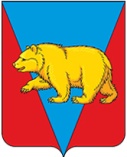 ТУРОВСКИЙ СЕЛЬСКИЙ СОВЕТ ДЕПУТАТОВАБАНСКОГО РАЙОНА КРАСНОЯРСКОГО КРАЯ                                                               РЕШЕНИЕ11.11.2022                                              с. Турово                                    № 25-85РО назначении и проведении итогового  собрания граждан, жителей  Туровского сельсовета Абанского района Красноярского краяВ соответствии с   Федеральным  законом  от 06.10.2003 №131-ФЗ «Об общих принципах организации местного самоуправления в Российской Федерации»,  руководствуясь ст.42 Устава Туровского сельсовета  Абанского  района   Красноярского края, рассмотрев обращение инициативной группы граждан, Туровский сельский Совет  депутатов РЕШИЛ:   1. Назначить  итоговое собрание граждан  по  выбору инициативного проекта, выдвигаемого на конкурсный отбор инициативных проектов, на части территории Туровского сельсовета Абанского района Красноярского края на 9 декабря 2022года  года в 11.00ч. в здании сельского клуба 
д. Пушкино.1.1.Территорией проведения итогового  собрания граждан определить д. Пушкино Абанского района, Красноярского края.1.2.Установить время начала и окончания регистрации участников итогового собрания граждан с10:00ч до 11:00ч в здании сельского клуба д. Пушкино.1.3. Установить численность населения, имеющего право участвовать в собрании - 30 человек.Вынести на обсуждение собрания граждан следующие вопросы:- принятие решения по вопросу подачи заявки для участия в конкурсном отборе по реализации инициативного проекта, направленного на развитие объектов инфраструктуры территорий городских и сельских поселений, в рамках программы по поддержке местных инициатив Красноярского края (далее ППМИ);- определение актуальных вопросов для участия в ППМИ:- информация по инициативному проекту, выбранному гражданами для реализации  в рамках конкурсного отбора;-выбор инициативной группы по реализации инициативного проекта.1.4. Назначить лиц, ответственных за подготовку и проведение собрания:Рыбакову Галину Михайловну, члена инициативной группы           Сухарькову Олесю Амильяновну, члена инициативной группы           Деренюга Елену Николаевну, члена инициативной группы1.5. Администрации Туровского сельсовета   Абанского района Красноярского края  обеспечить информирование жителей д. Пушкино,  о  проведении собрания не менее чем за 10 дней до его проведения.2. Опубликовать настоящее решение в  периодическом печатном издании  «Сельские вести».3.   Решение вступает в силу  после  его официального  опубликования.Заместитель председателя Туровского сельскогоСовета депутатов  ________	Н.С. Яковлева            Глава Туровского сельсовета       __________    Е.А. Черкасова